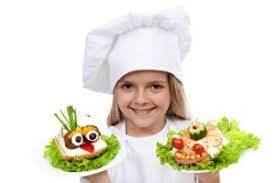 JELOVNIK 8.5.2023. - 21.6.2023.	UŽINA	Škola zadržava pravo promjene jelovnika.DANDATUMNAZIV  JELAPONEDJELJAK 8.5.2023..Kukuruzni žganci, mlijeko, buhtla čokoladaUTORAK9.5.2023.Umak od junetine, pužićiSRIJEDA10.5.2023.Kelj varivo, hrenovka, kolač sa voćemČETVRTAK11.5.2023.Mesna štruca, kaša, voćePETAK12.5.2023.Hamburger sa piletinom, voćeSUBOTA13.5.2023.NEDJELJA14.5.2023.PONEDJELJAK15.5.2023.Ragu juha sa junetinom i povrćem, prstići sa siromUTORAK16.5.2023.Bolonjez, pužići, salataSRIJEDA17.5.2023.Grah varivo, kolačČETVRTAK18.5.2023.Svinjsko pečenje, kaša, salataPETAK19.5.2023.Pileći batak, široki rezanciSUBOTA20.5.2023.NEDJELJA21.5.2023.PONEDJELJAK22.5.2023.Pretepene mahune, hrenovkaUTORAK23.5.2023.Umak od svinjetine, pužići, salataSRIJEDA24.5.2023.Lazanje, salataČETVRTAK25.5.2023.Zelje sa rajčicom i junetinom, bananaPETAK26.5.2023.Dan škole SUBOTA27.5.2023.NEDJELJA28.5.2023.PONEDJELJAK29.5.2023.Nenastavni danUTORAK30.5.2023.Dan državnostiSRIJEDA31.5.2023.Burek sir, jogurtČETVRTAK1.6.2023.Juneći gulaš sa krumpirom, mafinPETAK2.6.2023.Lignje na pariški, krumpir salata SUBOTA    3.6.2023.NEDJELJA    4.6.2023.PONEDJELJAK5.6.2023.Pureći naravni, riža salataUTORAK6.6.2023.Fino varivo, kolačSRIJEDA7.6.2023.Hot dog, voćeČETVRTAK8.6.2023.TijelovoPETAK9.6.2023.Nenastavni danSUBOTA    10.6.2023.NEDJELJA    11.6.2023.PONEDJELJAK  12.6.2023.Ragu juha sa piletinom i povrćem, klipićUTORAK 13.6.2023Svinjsko pečenje, široki rezanci, salataSRIJEDA 14.6.2023Tenfanje, riža, salata, voćeČETVRTAK 15.6.2023Gulaš sa noklecima, kolačPETAK 16.6.2023Pohani sir, grčka salataSUBOTA    17.6.2023.NEDJELJA    18.6.2023.PONEDJELJAK  19.6.2023.Rižoto sa piletinom, povrće, salataUTORAK 20.6.2023Grah varivo, ričet, kolačSRIJEDA 21.6.2023Sendvič, puding